Тема недели №30Телевидение (продолжение)с 13.04.2020г. -17.04.2020г. Дата: «17» апреля  2020 г. пятница Цель: формировать представления детей о телевидении, как о значимом источнике информации в повседневной жизни; расширять, уточнять знания детей о профессиях и труде работников телевидения: телеведущий, корреспондент, оператор, режиссер, гример; расширять представления детей о таких понятиях, как «интервью», «видеосюжет», «телеканал», «телестудия» «эфир»; расширять диапазон детских игр, учить играть вместе (обсуждать сюжет, придумывать новые роли и игровые действия), помочь создать игровую обстановку с учётом темы игры и воображаемой ситуации.ОД:Речь и речевое общениеТема: сказка «Царевна-лягушка»	Цель: приобщение детей к духовно-нравственным и социокультурным ценностям, традиционным для российского народа.  Закрепление пройденного материала  социокультурной категорией «Вера».Обогащение активного словаря через детскую художественную литературу, фольклор. Вовлекать в коллективное обсуждение сюжета сочинения.. Обогащать словарь детей образными словами и выражениями. Развивать речевой слух, речевое дыхание.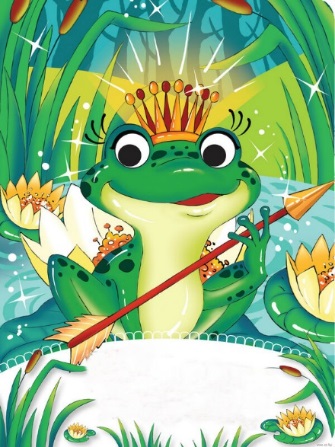 Предлагаем Вам аудиосказку: https://yandex.ru/video/preview/?filmId=3527466372480218265&text=русская%20народная%20сказка%20царевна%20лягушка%20аудиозапись&text=царевна%20&path=wizard&parent-reqid=1586437870768223-154978975255980745500213-production-app-host-man-web-yp-107&redircnt=1586438455.1ОД: Музыкальное развитие http://dou8.edu-nv.ru/svedeniya-ob-obrazovatelnoj-organizatsii/938-dokumenty/6329-stranichka-muzykalnogo-rukovoditelyaОД: АппликацияТема: «Дружные ребята» Цель: учить детей оформлять самодельный коллективный альбом аппликативными элементами. Воспитывать навыки сотрудничества и сотворчества со сверстниками и взрослыми. Показать возможности ленточной аппликации (вырезание из бумаги, сложенной гармошкой или четырежды пополам), уточнить ее специфику и раскрыть символику (дружба, взаимопомощь).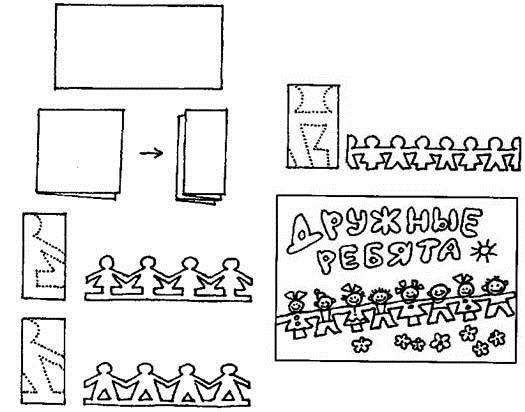 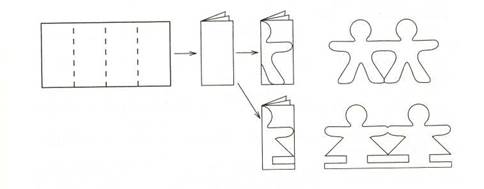 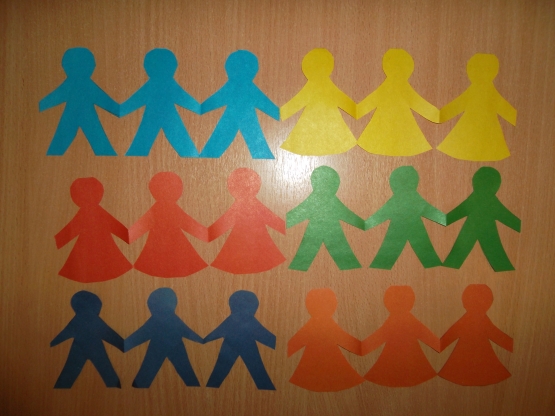 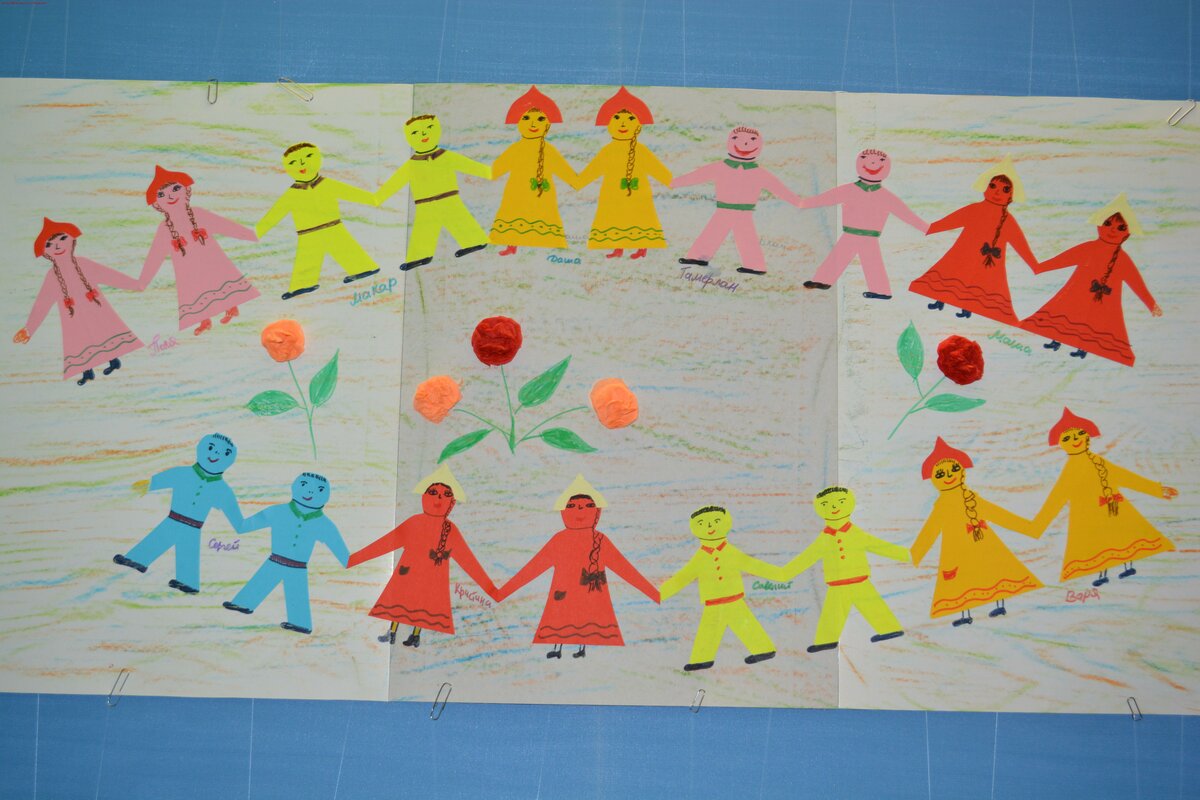 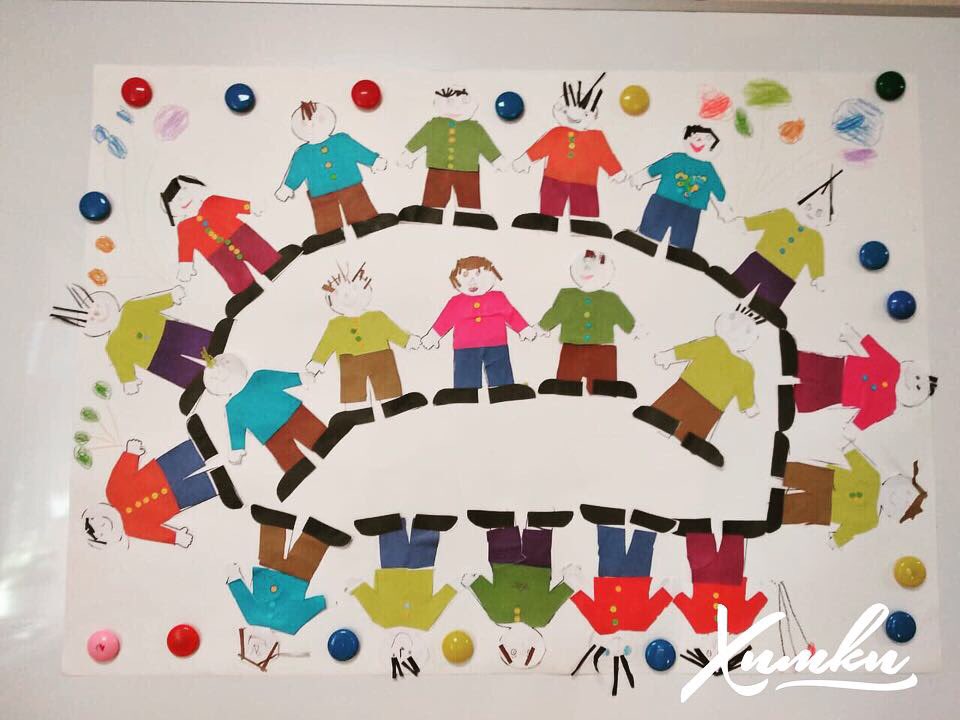 